ГУБЕРНАТОР САНКТ-ПЕТЕРБУРГАПОСТАНОВЛЕНИЕот 8 апреля 2020 г. N 25-пгО КОНСУЛЬТАТИВНОМ СОВЕТЕ ПО ВОПРОСАМ МЕЖНАЦИОНАЛЬНЫХИ МЕЖРЕЛИГИОЗНЫХ ОТНОШЕНИЙ ПРИ ГУБЕРНАТОРЕ САНКТ-ПЕТЕРБУРГАВ целях совершенствования взаимодействия исполнительных органов государственной власти Санкт-Петербурга с национально-культурными общественными объединениями и религиозными организациями Санкт-Петербурга постановляю:1. Создать Консультативный совет по вопросам межнациональных и межрелигиозных отношений при Губернаторе Санкт-Петербурга в составе согласно приложению.2. Утвердить Положение о Консультативном совете по вопросам межнациональных и межрелигиозных отношений при Губернаторе Санкт-Петербурга.3. Контроль за выполнением постановления возложить на вице-губернатора Санкт-Петербурга Пиотровского Б.М.(п. 3 в ред. Постановления Губернатора Санкт-Петербурга от 12.01.2023 N 1-пг)Губернатор Санкт-ПетербургаА.Д.БегловПРИЛОЖЕНИЕк постановлениюГубернатора Санкт-Петербургаот 08.04.2020 N 25-пгСОСТАВКОНСУЛЬТАТИВНОГО СОВЕТА ПО ВОПРОСАМ МЕЖНАЦИОНАЛЬНЫХИ МЕЖРЕЛИГИОЗНЫХ ОТНОШЕНИЙ ПРИ ГУБЕРНАТОРЕ САНКТ-ПЕТЕРБУРГАУТВЕРЖДЕНОпостановлениемГубернатора Санкт-Петербургаот 08.04.2020 N 25-пгПОЛОЖЕНИЕО КОНСУЛЬТАТИВНОМ СОВЕТЕ ПО ВОПРОСАМ МЕЖНАЦИОНАЛЬНЫХИ МЕЖРЕЛИГИОЗНЫХ ОТНОШЕНИЙ ПРИ ГУБЕРНАТОРЕ САНКТ-ПЕТЕРБУРГА1. Общие положения1.1. Консультативный совет по вопросам межнациональных и межрелигиозных отношений при Губернаторе Санкт-Петербурга (далее - Совет) является постоянно действующим коллегиальным совещательным органом при Губернаторе Санкт-Петербурга.1.2. В своей работе Совет руководствуется действующим законодательством и настоящим Положением.1.3. Решения Совета носят рекомендательный характер.1.4. Совет осуществляет свою деятельность на общественных началах в соответствии с принципами добровольности, равноправия его членов и гласности в работе.2. Цель и задачи Совета2.1. Целью работы Совета является обеспечение комплексного подхода к решению вопросов, связанных с реализацией государственной национальной и государственной миграционной политики в Санкт-Петербурге, а также политики государства в отношении религиозных организаций Санкт-Петербурга.2.2. Задачами Совета являются:2.2.1. Содействие в определении основных направлений реализации государственной национальной политики в Санкт-Петербурге, политики государства в отношении религиозных организаций Санкт-Петербурга, обеспечении социальной и культурной адаптации и интеграции мигрантов.2.2.2. Обеспечение взаимодействия Правительства Санкт-Петербурга, исполнительных органов государственной власти Санкт-Петербурга с национально-культурными автономиями, национальными общественными объединениями, казачьими обществами и религиозными организациями.2.2.3. Обобщение и анализ информации о состоянии межнациональных и межконфессиональных отношений в Санкт-Петербурге.3. Функции Совета3.1. Функциями Совета являются:3.1.1. Подготовка предложений по совершенствованию деятельности Правительства Санкт-Петербурга и иных исполнительных органов государственной власти Санкт-Петербурга в сфере межнациональных (межэтнических) и межконфессиональных отношений, в области социальной и культурной адаптации и интеграции мигрантов, в том числе по содействию в развитии культуры межнациональных и межконфессиональных отношений в Санкт-Петербурге, формированию у мигрантов навыков межкультурного общения.3.1.2. Участие в разработке программ, предложений, проектов правовых актов, направленных на развитие межнациональных (межэтнических) и межконфессиональных отношений, социальной и культурной адаптации и интеграции мигрантов.3.1.3. Проведение мероприятий по обсуждению деятельности и перспектив развития национально-культурных автономий, национальных общественных объединений, казачьих обществ и религиозных организаций, рассмотрение обращений по вопросам, относящимся к компетенции Совета.3.1.4. Обращение в исполнительные органы государственной власти Санкт-Петербурга с запросами, касающимися культурных и социальных интересов граждан, относящих себя к определенным этническим и религиозным общностям.3.1.5. Урегулирование разногласий по вопросам, относящимся к компетенции Совета.3.1.6. Анализ миграционных процессов в Санкт-Петербурге, оценка их влияния на социально-политическую и экономическую ситуацию в Санкт-Петербурге, подготовка предложений по определению приоритетных направлений реализации государственной миграционной политики в Санкт-Петербурге.3.1.7. Участие в подготовке информационных и рекомендательных материалов для исполнительных органов государственной власти Санкт-Петербурга, органов местного самоуправления внутригородских муниципальных образований Санкт-Петербурга по вопросам, относящимся к компетенции Совета.4. Полномочия Совета4.1. Для осуществления своих задач Совет вправе:4.1.1. Рассматривать на заседаниях Совета вопросы в соответствии с задачами и функциями Совета.4.1.2. Вносить в установленном порядке на рассмотрение Губернатора Санкт-Петербурга и Правительства Санкт-Петербурга предложения по вопросам, относящимся к компетенции Совета.4.1.3. Запрашивать и получать в установленном порядке от органов государственной власти Санкт-Петербурга, территориальных органов федеральных органов исполнительной власти, органов местного самоуправления внутригородских муниципальных образований Санкт-Петербурга, национально-культурных автономий, национальных общественных объединений, казачьих обществ и религиозных организаций необходимые для работы Совета материалы.4.1.4. Приглашать для участия в заседаниях Совета представителей органов государственной власти Санкт-Петербурга, территориальных органов федеральных органов исполнительной власти, органов местного самоуправления внутригородских муниципальных образований Санкт-Петербурга, национально-культурных автономий, национальных общественных объединений, казачьих обществ и религиозных организаций.4.1.5. Создавать экспертные и рабочие группы.4.1.6. Заслушивать доклады и отчеты членов Совета о результатах выполнения поручений в рамках деятельности Совета.4.1.7. В случае необходимости привлекать к работе Совета экспертов по вопросам, относящимся к компетенции Совета.5. Организация работы Совета5.1. Состав Совета утверждается Губернатором Санкт-Петербурга.5.2. Председатель Совета осуществляет общее руководство работой Совета, ведет заседания Совета, дает поручения членам Совета.5.3. В случае временного отсутствия председателя Совета его обязанности исполняет заместитель председателя Совета.5.4. Дату, время и место проведения заседаний Совета, вопросы повестки дня заседаний Совета определяет Комитет по межнациональным отношениям и реализации миграционной политики в Санкт-Петербурге по согласованию с председателем Совета.5.5. Члены Совета обладают правом решающего голоса, участвуют в заседаниях Совета лично и не вправе делегировать свои полномочия другим лицам.Лица, приглашенные для участия в заседании Совета, вправе участвовать в обсуждении рассматриваемых вопросов.5.6. Заседания Совета проводятся по мере необходимости, но не реже одного раза в год.5.7. Заседание Совета считается правомочным, если на нем присутствует более половины членов Совета.Регламент своей работы в части, не урегулированной настоящим Положением, Совет определяет самостоятельно.5.8. Заключения, предложения, рекомендации принимаются Советом в форме решений и оформляются протоколами заседаний Совета. Протокол заседания Совета ведет и подписывает ответственный секретарь Совета.5.9. Решения Совета принимаются простым большинством голосов присутствующих на заседании членов Совета. При равенстве голосов мнение председательствующего на заседании Совета является решающим.5.10. Ответственный секретарь Совета осуществляет организационную и техническую работу по подготовке заседаний Совета, осуществляет контроль за соблюдением регламента работы Совета и выполнением поручений Совета, в том числе:оповещает членов Совета о дате, времени и месте проведения заседания Совета и повестке дня заседания Совета не позднее чем за пять дней до даты заседания Совета;формирует повестку дня Совета, обеспечивает подготовку заседаний Совета, в том числе готовит необходимые материалы к заседаниям Совета;обеспечивает доведение до сведения заинтересованных лиц решений Совета;осуществляет ведение делопроизводства в Совете, обеспечивает хранение материалов.6. Обеспечение деятельности СоветаОрганизационное и материально-техническое обеспечение деятельности Совета осуществляет Комитет по межнациональным отношениям и реализации миграционной политики в Санкт-Петербурге.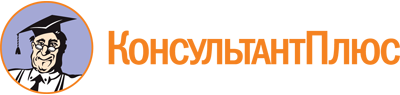 Постановление Губернатора Санкт-Петербурга от 08.04.2020 N 25-пг
(ред. от 12.01.2023)
"О Консультативном совете по вопросам межнациональных и межрелигиозных отношений при Губернаторе Санкт-Петербурга"Документ предоставлен КонсультантПлюс

www.consultant.ru

Дата сохранения: 17.06.2023
 Список изменяющих документов(в ред. Постановлений Губернатора Санкт-Петербурга от 18.06.2020 N 56-пг,от 16.10.2020 N 83-пг, от 10.12.2021 N 91-пг, от 12.01.2023 N 1-пг)Список изменяющих документов(в ред. Постановлений Губернатора Санкт-Петербурга от 18.06.2020 N 56-пг,от 16.10.2020 N 83-пг, от 10.12.2021 N 91-пг, от 12.01.2023 N 1-пг)ПредседательПредседательПредседательБегловАлександр Дмитриевич-Губернатор Санкт-ПетербургаЗаместитель председателяЗаместитель председателяЗаместитель председателяПиотровскийБорис Михайлович-вице-губернатор Санкт-ПетербургаЧлены Совета:Члены Совета:Члены Совета:БадмаевБуда Бальжиевич-настоятель местной религиозной организации "Религиозное объединение буддистов Дацан Гунзэчойнэй г. Санкт-Петербурга" (по согласованию)БердовФарход Худобердиевич-председатель Координационного совета Таджикской диаспоры Санкт-Петербурга и Ленинградской области (по согласованию)ГрубаргМарк Давидович-председатель правления местной религиозной организации ортодоксального иудаизма "Еврейская община Большой Хоральной Синагоги Санкт-Петербурга" (по согласованию)ИвановВладимир Георгиевич-начальник Отдела по связям с религиозными объединениями Администрации Губернатора Санкт-ПетербургаКапитановОлег Александрович-председатель Комитета по межнациональным отношениям и реализации миграционной политики в Санкт-ПетербургеКупинаЮлия Аркадьевна-директор федерального государственного бюджетного учреждения культуры "Российский этнографический музей" (по согласованию)ЛаптевИван Сергеевич-епископ централизованной религиозной организации "Евангелическо-лютеранская Церковь Ингрии на территории России" (по согласованию)МаксимовАндрей Станиславович-председатель Комитета по науке и высшей школеМамаджановНезматжон Исакович-председатель Санкт-Петербургской региональной общественной организации "Центр поддержки и развития узбекской культуры" (по согласованию)МамишевВагиф Имам-оглы-председатель городской общественной организации "Азербайджанская национально-культурная автономия Санкт-Петербурга" (по согласованию)МкртчянКарен Ромикович-председатель Санкт-Петербургской региональной общественной организации Армянской национально-культурной автономии "АРМЯНСКИЙ НАЦИОНАЛЬНЫЙ ЦЕНТР - АРМЕНИЯ" (по согласованию)НаниевПетр Ерастиевич-председатель региональной общественной организации "Санкт-Петербургское Осетинское общество "Алания" (по согласованию)ПелинАлександр Александрович-директор автономной некоммерческой организации "Центр этнорелигиозных исследований" (по согласованию)СаловАлександр Анатольевич-президент централизованной религиозной организации Северо-Западного объединения церквей христиан-адвентистов седьмого дня (по согласованию)ТегзаВасилий Юрьевич-президент региональной общественной организации "Украинская национально-культурная автономия Санкт-Петербурга" (по согласованию)ЧернейкоДмитрий Семенович-председатель Комитета по труду и занятости населения Санкт-ПетербургаЧернягаОлег Александрович-генеральный директор Санкт-Петербургского государственного бюджетного учреждения культуры "Музейно-выставочный центр" (по согласованию)ЧунинГеннадий Борисович-настоятель местной религиозной организации "Покровская православная старообрядческая община г. Санкт-Петербурга" (по согласованию)ШатровДмитрий Дмитриевич-старший пресвитер (епископ) централизованной религиозной организации христиан веры евангельской (пятидесятников) "Союз церквей евангельских христиан в духе апостолов" (по согласованию)ШварцкопфМихаэль Готтхильф-председатель совета общины местной религиозной организации "Немецкая Евангелическо-Лютеранская община святой Анны и святого Петра Евангелическо-Лютеранской Церкви Европейской части России" (по согласованию)ЯркаевРаис Марисович-председатель региональной общественной организации "Татарская национально-культурная автономия Санкт-Петербурга" (по согласованию)КолесниковАндрей Анатольевич-начальник Управления по вопросам миграции Главного управления Министерства внутренних дел Российской Федерации по г. Санкт-Петербургу и Ленинградской области (по согласованию)ПанчеевРавиль Джафярович (муфтий)-председатель централизованной религиозной организации "Духовное управление мусульман Санкт-Петербурга и Северо-Западного региона России" (по согласованию)АртемовСергей Петрович-президент некоммерческой организации "Фонд поддержки и развития мордовской культуры в Санкт-Петербурге и Ленинградской области "Шумбрат" (по согласованию)БеликовВсеволод Федорович-председатель Совета муниципальных образований Санкт-Петербурга (по согласованию)МухинПетр Алексеевич-член комиссии по межнациональным и межконфессиональным отношениям Общественной палаты Санкт-Петербурга (по согласованию)АбжапаровАлмазбек Торомаматович-президент Городской общественной организации "Киргизская национально-культурная автономия Санкт-Петербурга" (по согласованию)ДубининНиколай Геннадьевич-вспомогательный епископ Централизованной религиозной организации Римско-католической Архиепархии Божией Матери в Москве (по согласованию)ЗаставныйБогдан Георгиевич-председатель Комитета по молодежной политике и взаимодействию с общественными организациямиПутиловскаяНаталия Геннадьевна-председатель Комитета по образованиюСейидовНургелди Реджепович-директор региональной общественной организации "Санкт-Петербургское туркменское общество поддержки и объединения граждан по обмену и развитию творческого и интеллектуального наследия "Мекан" (Отечество) (по согласованию)СергееваВера Владимировна-депутат Законодательного Собрания Санкт-Петербурга (по согласованию)БолтинФедор Дмитриевич-председатель Комитета по культуре Санкт-ПетербургаКакабадзеБадри Давидович-президент Региональной общественной организации "Санкт-Петербургская национально-культурная автономия грузин "Иверия" (по согласованию)КарловАлександр Николаевич-директор Санкт-Петербургского государственного казенного учреждения "Санкт-Петербургский Дом национальностей" (по согласованию)КузнецовИгорь Анатольевич-старший пресвитер (епископ) Централизованной религиозной организации "Объединение Церквей евангельских христиан-баптистов по Санкт-Петербургу и Ленинградской области" (по согласованию)ЧечинаНаталья Валентиновна-член Правительства Санкт-Петербурга - председатель Комитета территориального развития Санкт-ПетербургаОтветственный секретарьОтветственный секретарьОтветственный секретарьСилкинАлексей Игоревич-первый заместитель председателя Комитета по межнациональным отношениям и реализации миграционной политики в Санкт-Петербурге